Муниципальная программа «Обеспечение доступным и комфортным жильем жителей города Ханты-Мансийска»Муниципальная программа утверждена постановлением Администрации города Ханты-Мансийска от 30.10.2013 № 1385 «Об утверждении муниципальной программы «Обеспечение доступным и комфортным жильем жителей города Ханты-Мансийска». Разработчиком и координатором муниципальной программы является: Департамент муниципальной собственности Администрации города Ханты-Мансийска.Целью муниципальной программы является: Улучшение жилищных условий отдельных категорий граждан, проживающих в городе Ханты-Мансийске.Задачи муниципальной программы:1. Обеспечение отдельных категорий граждан муниципальными жилыми помещениями жилищного фонда социального использования, жилищного фонда коммерческого использования, специализированного жилищного фонда.2. Обеспечение прав граждан на переселение из жилых помещений, признанных в установленном порядке непригодными для проживания, и жилых помещений, расположенных в многоквартирных жилых домах, признанных в установленном порядке аварийными и подлежащими сносу или реконструкции. 3. Оказание отдельным категориям граждан мер социальной поддержки на приобретение указанными гражданами в собственность жилых помещений.4. Создание условий для обеспечения отдельных категорий граждан земельными участками для индивидуального жилищного строительстваНа финансирование муниципальной программы в 2021 году предусмотрены средства бюджета города Ханты-Мансийска в объеме 206 212,6 тыс. рублей.Исполнение муниципальной программы на отчетную дату составляет 204 889,2 тыс. рублей или 99,4% от годового объема финансирования. Рисунок 3.6.1.Объёмы ассигнований на реализацию муниципальной программы «Обеспечение доступным и комфортным жильем жителей города Ханты-Мансийска», тыс. рублейОбъемы бюджетных ассигнований распределены следующим образом:Таблица 3.6.1.Объем бюджетных ассигнований за 2021 год по основному исполнителю и соисполнителям муниципальной программы «Обеспечение доступным и комфортным жильем жителей города Ханты-Мансийска» (тыс. рублей)Рисунок 3.6.2.Структура расходов муниципальной программы «Обеспечение доступным и комфортным жильем жителей города Ханты-Мансийска», тыс. рублей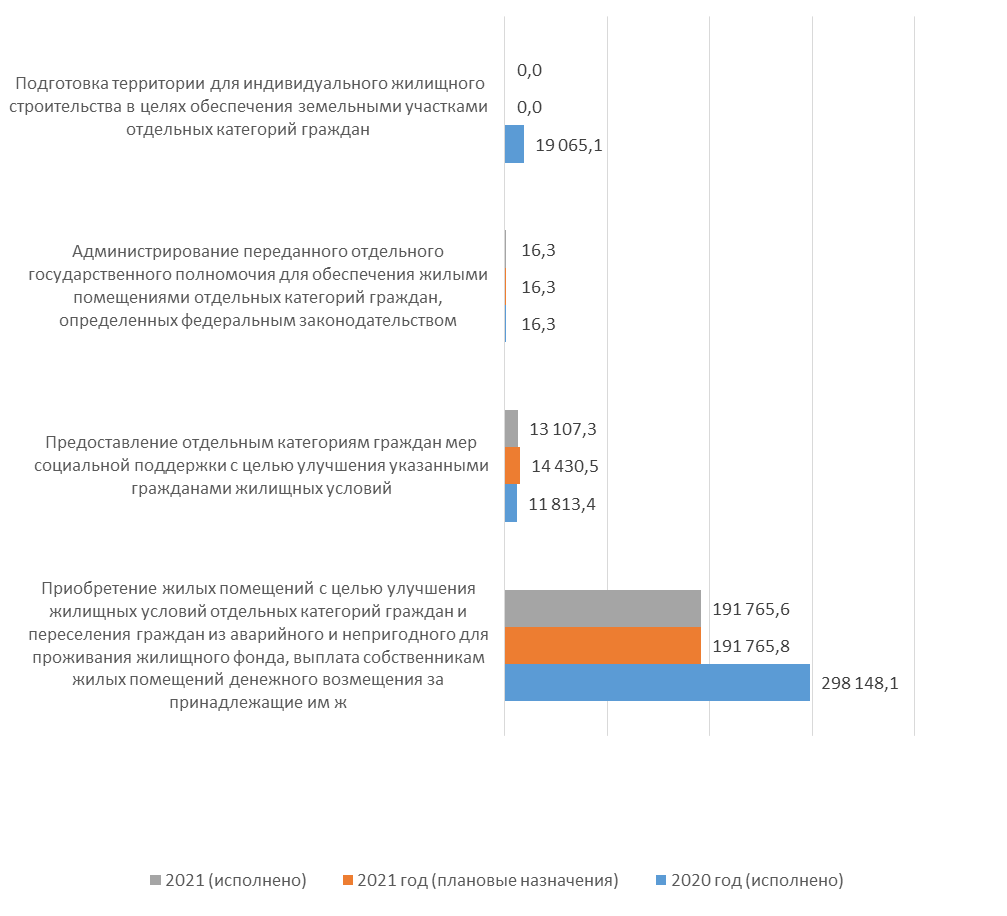 Таблица 3.6.2.Структура расходов муниципальной программы«Обеспечение доступным и комфортным жильем жителейгорода Ханты-Мансийска» (тыс. рублей)Для достижения установленных программой задач и основной цели - улучшения жилищных условий отдельных категорий граждан, проживающих в городе Ханты-Мансийске в 2021 году, осуществлялась реализация мероприятий: приобретение жилья; предоставление безвозмездных субсидий, социальных и единовременных денежных выплат на строительство и приобретение жилых помещений. Софинансирование мероприятий муниципальной программы осуществлялось за счет средств государственных программ Ханты-Мансийского автономного округа – Югры «Развитие жилищной сферы» и «Социальное и демографическое развитие»По основному мероприятию «Приобретение жилых помещений с целью улучшения жилищных условий отдельных категорий граждан и переселения граждан из аварийного и  непригодного для проживания жилищного фонда, выплата собственникам жилых помещений денежного возмещения за принадлежащие им жилые помещения в аварийном и непригодном для проживания жилищном фонде» при плане 191 765,8 тыс. рублей, кассовое исполнение составило 191 765,6 тыс. рублей или 100% от годового объема, в том числе: 148 669,6 тыс. рублей – субсидии и субвенции бюджета автономного округа;  43 096,0  тыс. рублей средства городского бюджета, в том числе: 	- на приобретение жилых помещений профинансировано в размере 86 410,0 тыс. рублей, - субсидии автономного округа в сумме 72 589,1 тыс. рублей, 13 820,9 тыс. рублей – средства городского бюджета. Средства направлены на приобретение 29 жилых помещений – квартир. Жилые помещения приобретены у застройщиков ООО «СМ «Меткурий», ООО «СЗ «Домострой-1», ООО «СЗ «Домострой-2», ООО «СЗ «Северин-ХМ» по следующим адресам: «Район берега реки Иртыш участок 4»; ул. Анны Коньковой д. 16; в северной части города Ханты-Мансийска в границах ул. Строителей – Студенческая; ул. Георгия Величко, 7.- заключены соглашения об изъятии недвижимости для муниципальных нужд с 3-мя семьями по адресам: ул. Ленина, д. 106, кв. 1; ул. Мира, д. 111, кв. 5; ул. Горького д. 29, кв. 1, кв. 2 - на сумму 14 657,4 тыс. рублей, в том числе 13 338,2 тыс. рублей - средства бюджета автономного округа, 1 319,2 тыс. рублей - средства городского бюджета.- на улучшение жилищных условий детей-сирот и детей, оставшихся без попечения родителей направлены средства в размере 90 698,2 тыс. рублей, в том числе 62 742,3 тыс. рублей - средства автономного округа, 27 955,9 тыс. рублей – средства городского бюджета - на приобретение 20-и жилых помещений по адресу многоквартирный жилой дом в районе берега реки Иртыш участок 9, и 10-ти жилых помещений по адресу ул. Анны Коньковой, д. 12.По основному мероприятию «Предоставление отдельным категориям граждан мер социальной поддержки с целью улучшения указанными гражданами жилищных условий» при плане 14 430,5 тыс. рублей кассовое исполнение составило 13 107,3 тыс. рублей или 90,8% от годового объема, в том числе: 5 234,5 тыс. рублей - субсидии бюджета автономного округа, 3 992,0 тыс. рублей – средства федерального бюджета, 3 880,8 тыс. рублей средства городского бюджета, в том числе: - на улучшение жилищных условий 5-ти молодым семьям, обратившимся в целях реализации права обеспечения жильем в соответствии с Федеральной целевой программой «Жилище» и в рамках государственной программы Ханты-Мансийского автономного округа - Югры «Развитие жилищной сферы» предоставлены сертификаты на право предоставления субсидии в размере 5 733,1 тыс. рублей. Софинансирование составило: 5 234,5 тыс. рублей средства бюджета автономного округа, 212,0 тыс. рублей средства федерального бюджета, 286,6 тыс. рублей средства городского бюджета; 	- ветерану боевых действий осуществлена выплата в размере 945 тыс. рублей – средства из федерального бюджета на осуществление полномочий по обеспечению жильем отдельных категорий граждан, установленных федеральными законами от 12 января 1995 года № 5-ФЗ «О ветеранах» и от 24 ноября 1995 года № 181-ФЗ «О социальной защите инвалидов в Российской Федерации»;	- произведены единовременные денежные выплаты на приобретение жилых помещений в собственность троим инвалидам, вставшим на учет в качестве нуждающихся в жилых помещениях до 01 января 2005 года в размере 2 835,0 тыс. рублей. - на улучшение жилищных условий сотруднику муниципального учреждения города Ханты-Мансийска, произведена выплата в размере 3 594,2 тыс. рублей – средства местного бюджета.	По основному мероприятию «Администрирование переданного отдельного государственного полномочия для обеспечения жилыми помещениями отдельных категорий граждан, определенных федеральным законодательством» в соответствии с законом ХМАО - Югры от 31.03.2009 N 36-оз «О наделении органов местного самоуправления муниципальных образований Ханты-Мансийского автономного округа - Югры отдельными государственными полномочиями для обеспечения жилыми помещениями отдельных категорий граждан, определенных федеральным законодательством» направлено средств окружного бюджета в сумме 16,3 тыс. рублей - для приобретения основных средств специалистам осуществляющим функции в рамках переданного отдельного государственного полномочия - постановка на учет и учет граждан, имеющих право на получение жилищных субсидий, выезжающих из районов Крайнего Севера и приравненных к ним местностей.  В течение 2021года в рамках исполнения жилищных программ 493 семьи улучшили жилищные условия, в том числе:-	150 семьи, проживающие в аварийном жилищном фонде; -	278 семьи, имеющие право на обеспечение жилыми помещениями жилищного фонда коммерческого использования и специализированного жилищного фонда;- 5 семей улучшили жилищные условия путем приобретения жилых помещений на основании договора купли-продажи;-	36 детей-сирот и детей, оставшихся без попечения родителей; -	24 семьи, относящихся к отдельным льготным категориям граждан и имеющим право на внеочередное предоставление жилых помещений (молодые семьи, вынужденные переселенцы, участники ликвидации аварии на Чернобыльской АЭС, участники боевых действий, инвалиды, работники городского бюджета, медицинские работники, многодетные семьи, имеющие 5 и более детей).№ п/пНаименование основного исполнителя, соисполнителя муниципальной программы2020 год (отчет)2021 год 2021 год 2021 год № п/пНаименование основного исполнителя, соисполнителя муниципальной программы2020 год (отчет)Уточненный планИсполнение% исполнения Всего по муниципальной программе, в том числе:329 042,9206 212,6204 889,299,4%1Департамент муниципальной собственности Администрации города Ханты-Мансийска67 150,429 087,927 764,795,5%2МКУ «Дирекция по содержанию имущества казны»242 827,4177 124,7177 124,5100%3МКУ «Управление капитального строительства города Ханты-Мансийска»19 065,10,00,00%Наименование муниципальной программы, подпрограммы муниципальной программы, мероприятия муниципальной программы2020 год (отчет)2021 год 2021 год 2021 год Наименование муниципальной программы, подпрограммы муниципальной программы, мероприятия муниципальной программы2020 год (отчет)Уточненный планИсполнение% исполнения Всего по муниципальной программе, в том числе:329 042,9206 212,6204 889,299,4%- федеральный бюджет 20 702,54 041,13 992,098,8%- бюджет автономного округа 268 229,9155 128,6153 920,499,2%- бюджет города40 110,547 042,946 976,899,9%Основное мероприятие «Приобретение жилых помещений с целью улучшения жилищных условий отдельных категорий граждан и переселения граждан из аварийного и непригодного для проживания жилищного фонда, выплата собственникам жилых помещений денежного возмещения за принадлежащие им жилые помещения в аварийном и непригодном для проживания жилищном фонде», всего, в том числе:298 148,1191 765,8191 765,6100%- федеральный бюджет 17 435,30,00,00%- бюджет автономного округа 260 422,2148 669,8148 669,6100%- бюджет города20 290,643 096,043 096,0100%Основное мероприятие «Предоставление отдельным категориям граждан мер социальной поддержки с целью улучшения указанными гражданами жилищных условий», всего, в том числе:11 813,414 430,513 107,390,8%- федеральный бюджет 3 267,24 041,13 992,098,8%- бюджет автономного округа 7 791,46 442,55 234,581,3%- бюджет города754,83 946,93 880,898,3%Основное мероприятие «Администрирование переданного отдельного государственного полномочия для обеспечения жилыми помещениями отдельных категорий граждан, определенных федеральным законодательством», всего, в том числе:16,316,316,3100%- федеральный бюджет 0,00,00,00%- бюджет автономного округа 16,316,316,3100%- бюджет города0,00,00,00%Основное мероприятие «Подготовка территории для индивидуального жилищного строительства в целях обеспечения земельными участками отдельных категорий граждан», всего, в том числе:19 065,10,00,00%- федеральный бюджет 0,00,00,00%- бюджет автономного округа 0,00,00,00%- бюджет города19 065,10,00,00%